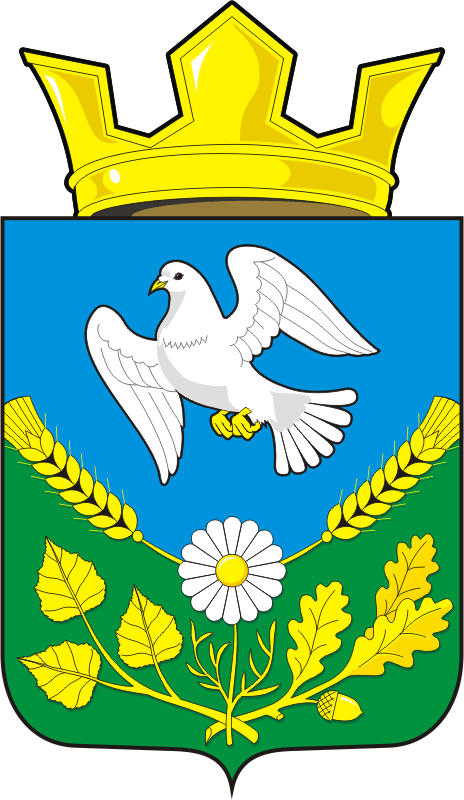 СОВЕТ ДЕПУТАТОВ МУНИЦИПАЛЬНОГО ОБРАЗОВАНИЯ НАДЕЖДИНСКИЙ СЕЛЬСОВЕТ САРАКТАШСКОГО РАЙОНА ОРЕНБУРГСКОЙ ОБЛАСТИТРЕТЬЕГО СОЗЫВАРЕШЕНИЕ Внеочередного шестидесятого заседания Совета депутатовмуниципального образования Надеждинский сельсоветтретьего созываот 26.03.2020 г.                                                                                          №  170                                                                                                                                                                                         Об утверждении Порядка предоставления межбюджетных трансфертов Надеждинского сельсовета    В соответствии с Бюджетным кодексом Российской Федерации, решением Совета депутатов Надеждинского сельсовета  от 27.06.2019 № 147 «Об утверждении Положения о бюджетном процессе в  муниципальном образовании  Надеждинский сельсовет Саракташского района Оренбургской области» и во исполнение решения Совета депутатов Надеждинского сельсовета о бюджете муниципального образования Надеждинский сельсовет, Совет депутатов Надеждинского сельсоветаРешил:    1.  Утвердить Порядок предоставления межбюджетных трансфертов Надеждинского сельсовета   (Прилагается).    2. Настоящее решение вступает в силу со дня подписания и распространяется на правоотношения, возникшие с 1 января 2020 года.    3. Контроль за исполнением настоящего решения возложить на комиссию планово-бюджетную (Тимко Н.В.).Глава администрации МОНадеждинский сельсовет  Председатель Совета депутатов                                    О.А.Тимко                                                       Разослано: администрации р-на, администрации сельсовета, прокурору р-на          Приложение к решениюСовета депутатов Надеждинского сельсоветаот  24.03.2020г.  № 170Порядокпредоставления межбюджетных трансфертов 1. Настоящий Порядок предоставления межбюджетных трансфертов из бюджета муниципального образования Надеждинский сельсовет Саракташского района Оренбургской области (далее - Порядок) устанавливает порядок предоставления межбюджетных трансфертов бюджету Саракташского района (далее – районный бюджет). 2. Межбюджетные трансферты предоставляются в форме иных межбюджетных трансфертов.3. Иные межбюджетные трансферты предоставляются из бюджета муниципального образования Надеждинский сельсовет Саракташского района Оренбургской области (далее – бюджет поселения) в районный бюджет в виде межбюджетных трансфертов, передаваемых районному бюджету на осуществление части полномочий по решению вопросов местного значения сельского поселения при их передаче на уровень района в соответствии с заключенными соглашениями. Объем межбюджетных трансфертов утверждается решением о бюджете сельского поселения на очередной финансовый год (на очередной финансовый год и плановый период).Средства межбюджетных трансфертов перечисляются на лицевой счет районного бюджета, открытый в органе Федерального казначейства.4. Контроль за соблюдением администрацией района условий, целей и порядка предоставления межбюджетных трансфертов из бюджета поселения осуществляется администрацией поселения.5. Контроль за использованием межбюджетных трансфертов осуществляется администрацией поселения.6. Предоставление межбюджетных трансфертов из бюджета поселения районному бюджету осуществляется за счет:- собственных доходов бюджета поселения;-  субсидий из областного бюджета. 7. Решение о предоставлении иных межбюджетных трансфертов районному бюджету принимается Советом депутатов Надеждинского сельсовета.8. Решение о предоставлении иных межбюджетных трансфертов районному бюджету оформляется решением Совета депутатов Надеждинского сельсовета о бюджете на очередной финансовый год и на плановый период или о внесении изменений в бюджет поселения на текущий финансовый год и на плановый период.9. Основанием для выделения финансовых средств в форме иных межбюджетных трансфертов из бюджета поселения является соглашение о предоставлении иных межбюджетных трансфертов районному бюджету, заключаемое между администрацией района и администрацией сельского поселения.10. Соглашение о предоставлении иных межбюджетных трансфертов районному бюджету должно содержать следующие основные положения:а) целевое назначение иных межбюджетных трансфертов;б) условия предоставления и расходования иных межбюджетных трансфертов;в) объем бюджетных ассигнований, предусмотренных на предоставление иных межбюджетных трансфертов;г) порядок перечисления иных межбюджетных трансфертов;д) сроки действия соглашения;е) порядок осуществления контроля, за соблюдением условий, установленных для предоставления и расходования иных межбюджетных трансфертов;ж) сроки и порядок представления отчетности об использовании иных межбюджетных трансфертов;з) порядок возврата остатка иных межбюджетных трансфертов, не использованных в текущем финансовом году. 11. Предоставление межбюджетных трансфертов районному бюджету осуществляется администрации поселения в соответствии со сводной бюджетной росписью бюджета поселения на очередной финансовый год.12. Администрация района предоставляет отчет об использовании межбюджетных трансфертов по форме и в сроки, установленные соглашением о предоставлении межбюджетных трансфертов.13. Межбюджетные трансферты, не использованные в текущем финансовом году, предоставленные районному бюджету подлежат возврату в бюджет поселения в течение первых 7 рабочих дней следующего года. 